                                                  Проєкт Світлани ОСАДЧУК        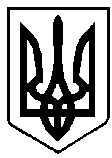   ВАРАСЬКА МІСЬКА РАДА        ВИКОНАВЧИЙ КОМІТЕТВАРАСЬКОЇ МІСЬКОЇ РАДИ                   Р І Ш Е Н Н Я08 вересня 2022 року                                                      № 294-ПРВ-22-7130Про встановлення середньої вартості ритуальних послуг у Вараській міській територіальній громадіЗ метою відшкодування витрат на безоплатне поховання військовослужбовців, які загинули (померли) під час виконання заходів із забезпечення захисту та оборони суверенітету, територіальної цілісності і недоторканості України та яким не встановлено статус учасника бойових дій, померлих (загиблих) осіб, які мають особливі заслуги та особливі трудові заслуги перед Батьківщиною, учасників бойових дій, постраждалих учасників Революції Гідності і осіб з інвалідністю внаслідок  війни, у зв’язку з воєнним станом в Україні, введеним з 24 лютого 2022 року відповідно до Указу Президента України від 24 лютого 2022 №64/2022 «Про введення воєнного стану в Україні» (зі змінами), Закону України «Про затвердження Указу Президента України «Про введення воєнного стану в Україні» від 24 лютого 2022 року №2102-IX, враховуючи закони України «Про поховання та похоронну справу», «Про державні соціальні стандарти та державні соціальні гарантії», на виконання постанови Кабінету Міністрів України від 28.10.2004 № 1445 «Про затвердження Порядку проведення безоплатного поховання померлих (загиблих) осіб, які мають особливі заслуги та особливі трудові заслуги перед Батьківщиною, учасників бойових дій, постраждалих учасників Революції Гідності і осіб з інвалідністю внаслідок  війни»,  керуючись статтями 34, 40, частиною 4 статті 59  Закону України «Про місцеве самоврядування в Україні», виконавчий комітет Вараської міської ради В И Р І Ш И В:1. Встановити середню вартість ритуальних послуг для проведення відшкодування витрат на безоплатне поховання військовослужбовців, які були призвані на військову службу до Збройних Сил України, інших військових формувань, утворених відповідно до законів України, і загинули (померли) під час виконання заходів із забезпечення захисту та оборони суверенітету, територіальної цілісності і недоторканості України, яким не встановлено статус 2учасника бойових дій, у Вараській міській територіальній громаді в розмірі  12300,00 грн., згідно з додатком 1.	2. Встановити середню вартість ритуальних послуг для проведення відшкодування витрат на безоплатне поховання померлих (загиблих) осіб, які мають особливі заслуги та особливі трудові заслуги перед Батьківщиною, учасників бойових дій, постраждалих учасників Революції Гідності і осіб з інвалідністю внаслідок  війни, у Вараській міській територіальній громаді в розмірі  12300,00 грн., згідно з додатком 2.	3. Вважати таким, що втратило чинність рішення виконавчого комітету Вараської міської ради від 26.05.2021 № 142 «Про визначення вартості ритуальних послуг».		  4. Контроль за виконанням цього рішення покласти на заступника міського голови з питань діяльності виконавчих органів ради Романа ХОНДОКУ.Міський голова                                                                   Олександр  МЕНЗУЛ 